Safer Internet Day 2021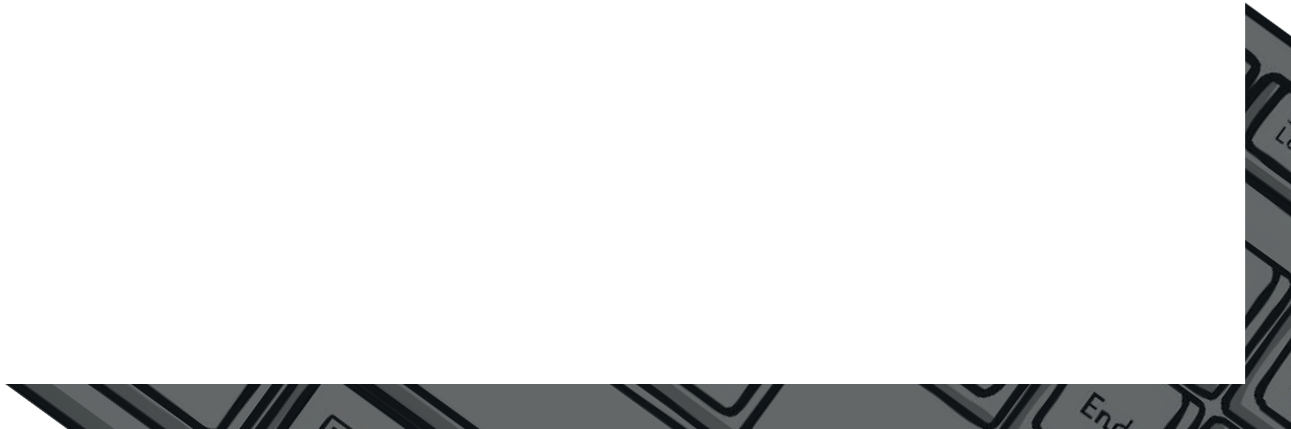 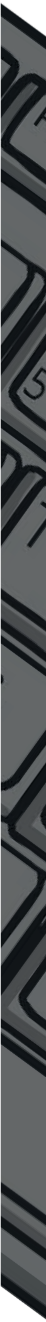 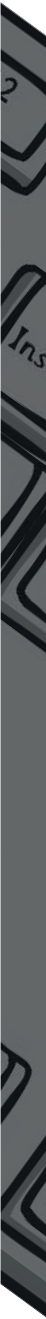 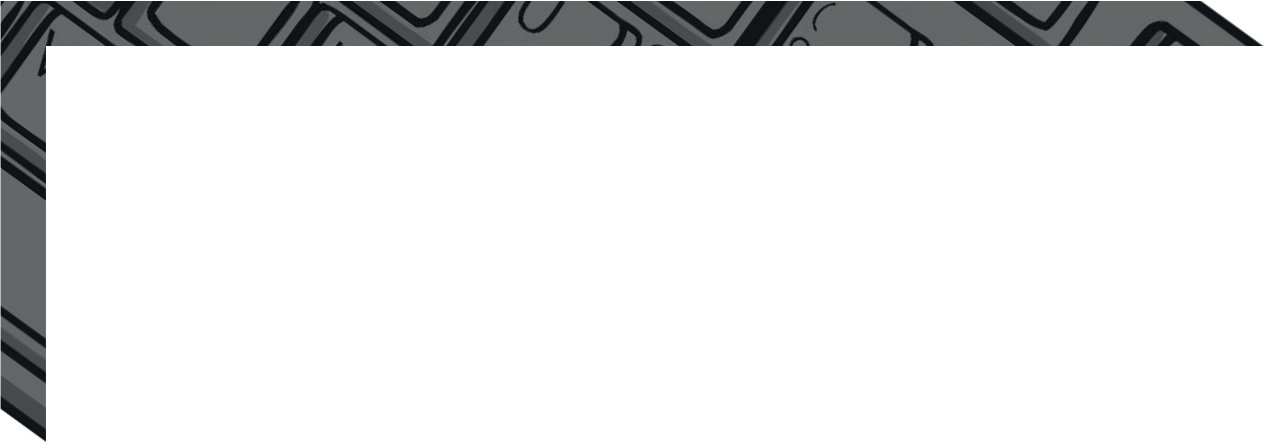 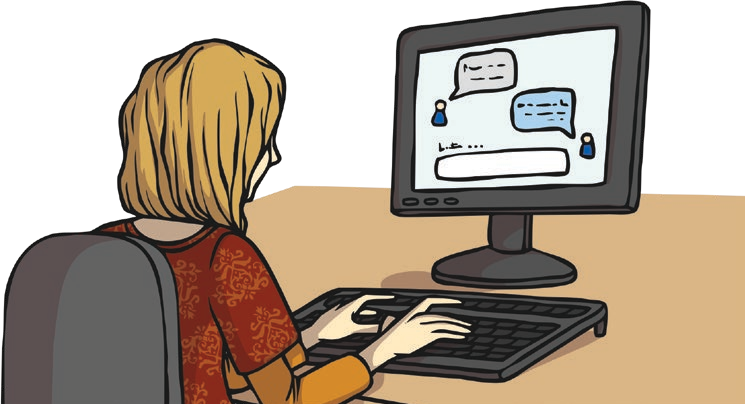 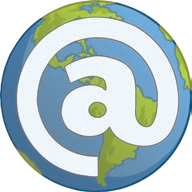 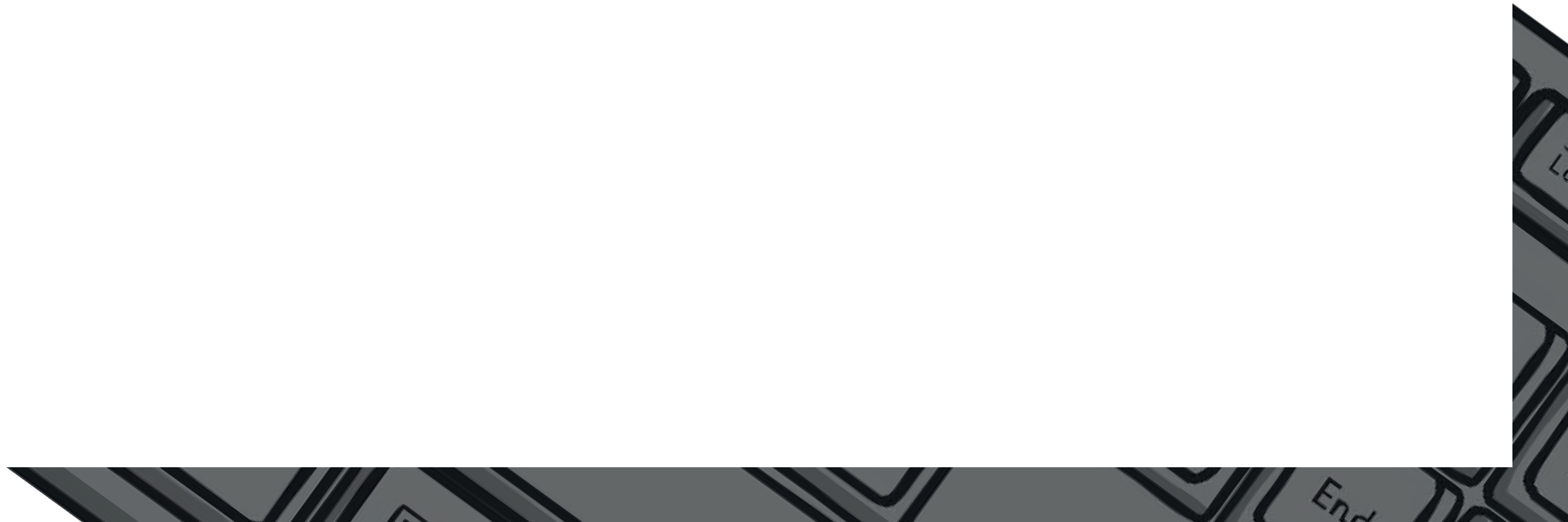 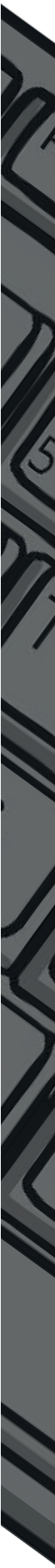 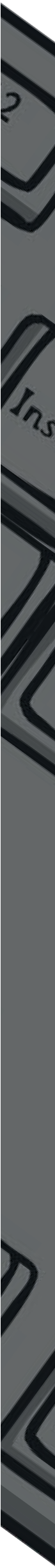 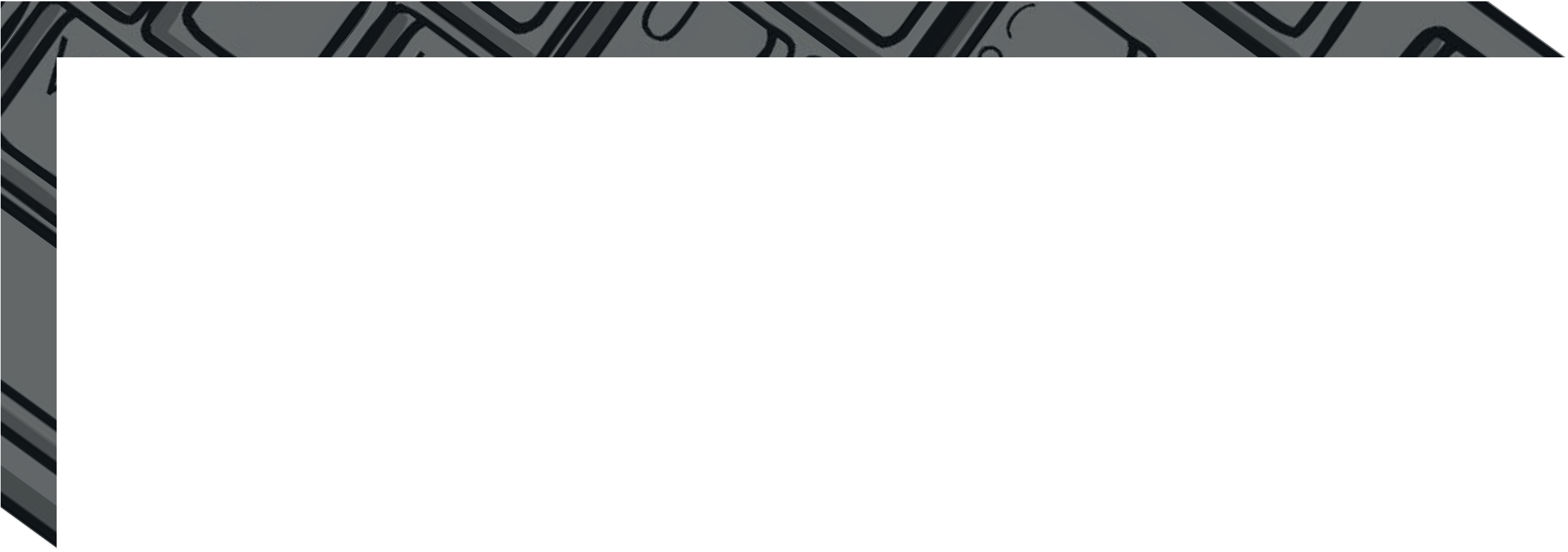 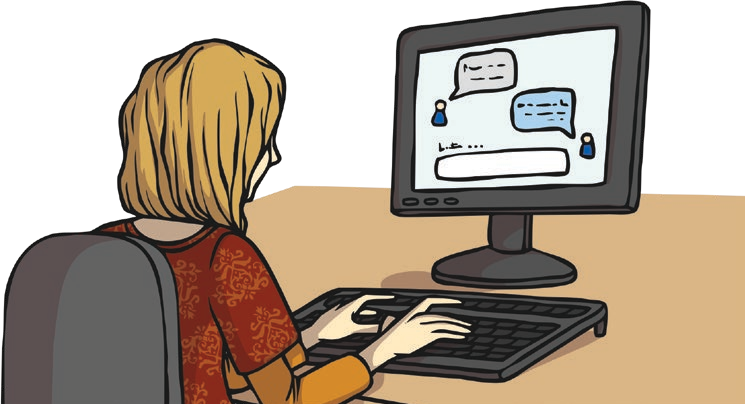 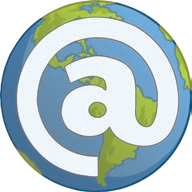 Safer Internet day started in 2005 and now happens in over 100 countries worldwide, every February. It aims to help young people to keep themselves safe online by making responsible choices. This year, it is being held on Tuesday 9th February and the theme is ‘An Internet we trust: exploring reliability in the online world’.An Internet We Trust: Exploring Reliability in the Online World - What Does the Safer Internet Day 2021 Theme Mean?The Internet has many uses and is a great source of information. It offers opportunities to research, learn new facts or skills and it can help to broaden viewpoints. Many young people spend a lot of their time online so it is important that they know how to be safe, sensible and smart, while also being able to enjoy everything it has to offer.The 2021 Safer Internet Day theme focuses on being able to decide what we cantrust online. It supports young people to question and challenge what theysee and read on the Internet.Safer Internet DayAlthough the Internet is a great source of information for young people, unfortunately, not everything is always as it seems. The online world also contains fake news and misleading content, which can impact young people’s decisions, views and opinions. It can also impact what they share online.The day will also look at the emotional impact that misleading content can have on young people and why it is important to create a supportive,critical and questioning environment online. It aims to encourage debate and discussion. The day aims to give young people the skills to support one another and the strategies to spot and speak out against harmful and misleadingIs it true?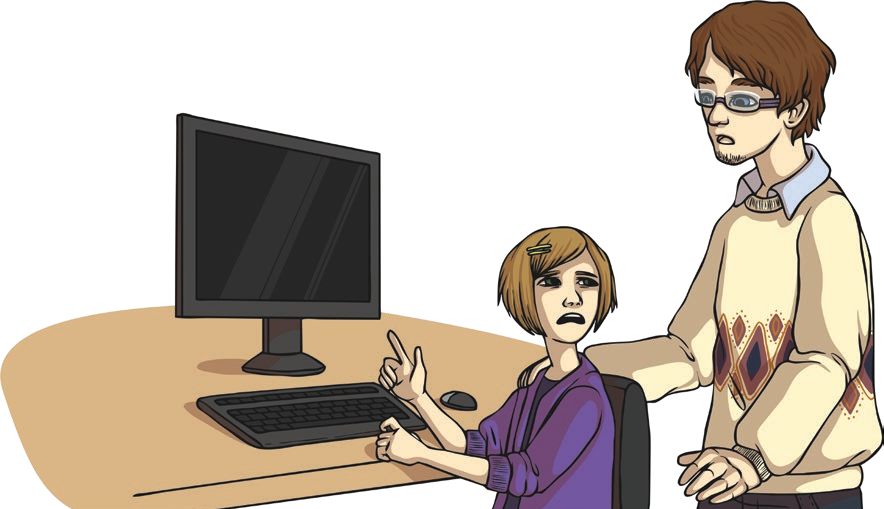 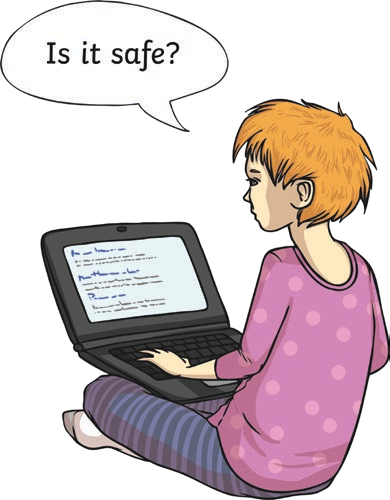 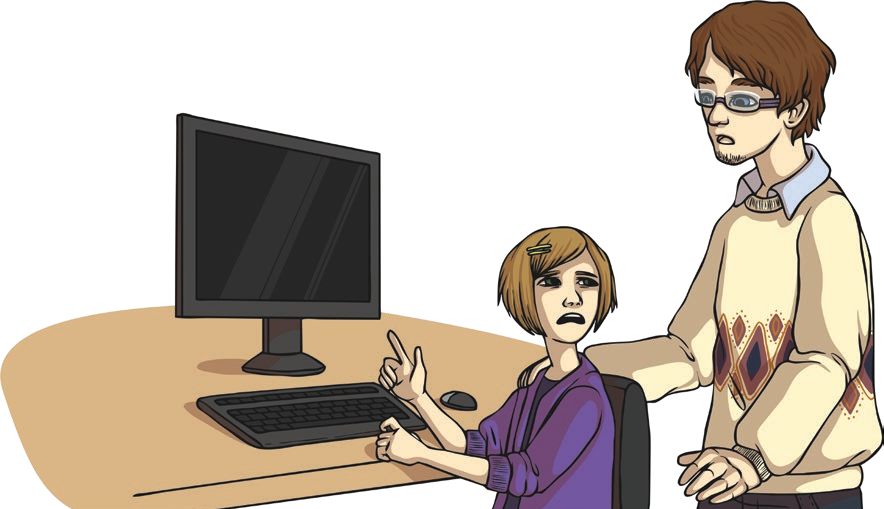 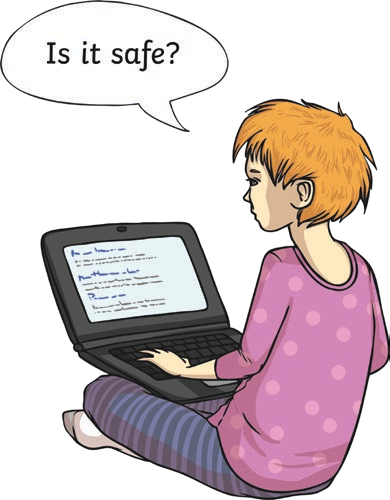 Safer Internet Day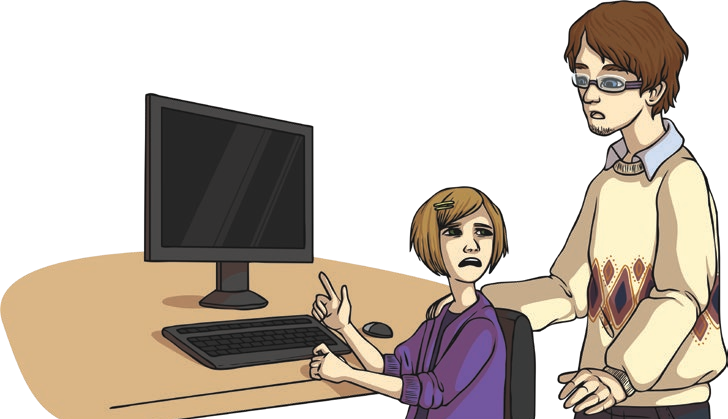 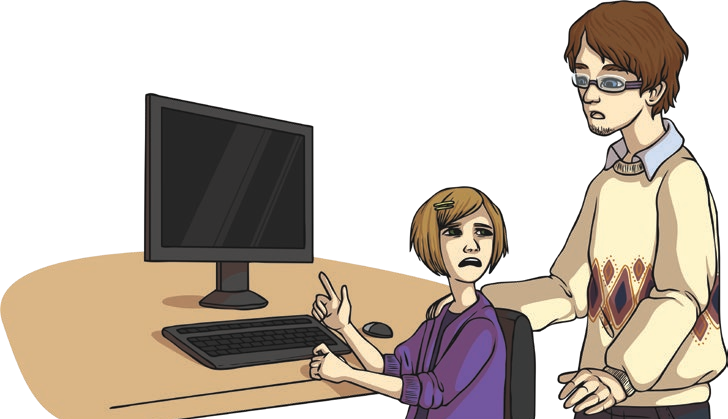 How Is Fake News Harmful?Fake news is harmful because it:affects our views;breaks the trust we have in people in the media, many of whom are in fact reporting honestly;causes people to act on false information.Safer Internet DayQuestionsHow often is Safer Internet Day celebrated? Tick one.    twice a year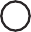     every month    once a year    every JanuaryLook at the Some Uses of the Internet section. List three different ways people use the Internet.1.  	2.  	3.  	Fill in the missing words. The online world also contains 		news and misleading content, which can 	young people’s decisions, views and opinions.Explain in your own words what the theme for Safer Internet Day 2021 is about.Look at the Separating Fact from Fiction section.Find and copy one word that means the same as ‘differentiate’.Try not to compare yourself, though, as photos don’t always tell the whole story.What do you think this means?Safer Internet Day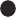 Draw four lines to complete each sentence.Why do you think we have Safer Internet Day and do you think it is important?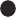 Safer Internet DayAnswersHow often is Safer Internet Day celebrated? Tick one.    twice a year    every monthonce a year    every JanuaryLook at the Some Uses of the Internet section. List three different ways people use the Internet.Accept any three of the following: watching videos, listening to music, video chatting with family members or friends, learning new skills, shopping, gaming, finding out about news, weather and sport.Fill in the missing words.The online world also contains fake news and misleading content, which can impactyoung people’s decisions, views and opinions.Explain in your own words what the theme for Safer Internet Day 2021 is about.Pupils’ own responses, such as: The 2021 Safer Internet Day theme, ‘an Internet we trust: exploring reliability in the online world’ is about helping young people to develop the skills to question what they read online, know how to recognise what is real and what is fake and what to do if they find misleading content.Look at the Separating Fact from Fiction section.Find and copy one word that means the same as ‘differentiate’.distinguishTry not to compare yourself, though, as photos don’t always tell the whole story.What do you think this means?Pupils’ own responses, such as: Photos that people share online are often very carefully chosen to try to show a perfect and happy life but they do not show the more negative aspects of these people’s lives, which means that they are not telling the whole story.Safer Internet DayDraw four lines to complete each sentence.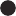 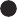 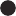 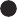 Why do you think we have Safer Internet Day?Pupils’ own responses, such as: I think we have Safer Internet Day so that young people are more aware of the risks involved in being online and how to behave in a safe and sensible way while also being able to enjoy everything the Internet has to offer.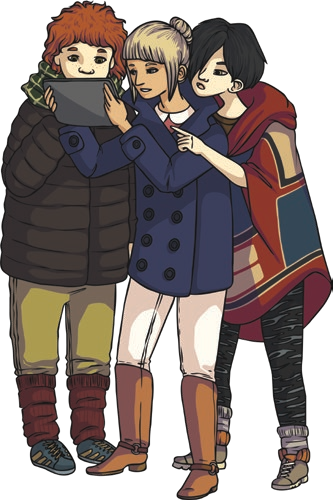 Some Uses of the Internet:watching videoslistening to musicvideo chatting with family members or friendslearning new skillsshoppinggamingfinding out about the news, weather and sport’Check that a trustworthy news outlet…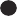 a strange domain name.Fake news stories will often have…is reporting the story, suchas the BBC.Bad web design, as well as…to get a range of viewpoints.Read stories from different sources...poor spelling, punctuation and grammar, might meanit’s fake news.Check that a trustworthy news outlet…a strange domain name.Fake news stories will often have…is reporting the story, suchas the BBC.Bad web design, as well as…to get a range of viewpoints.Read stories from different sources...poor spelling, punctuation and grammar, might meanit’s fake news.